2.pielikums VSIA ““Rīgas Tūrisma un radošās industrijas tehnikums”2020.gada ___. marta rīkojumam Nr.___Valsts SIA PIKC Rīgas Tūrisma un radošās industrijas tehnikums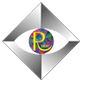 Reģistrācijas numurs 40003480798Nīcgales iela 26, Rīga, LV–1035, tālrunis 67575580, fakss 67548302, elektroniskais pasts rtrit@rtrit.lv, www.rtrit.lv_______________________________________________ nodaļaKvalifikācijas prakses vadītāja darba uzskaites lapaVeidlapa jāiesniedz elektroniski katru piektdienu līdz plkst. 17.00 uz e-pastu dana.baltusevica@rtrit.lv(skolotāja vārds un uzvārds)(Datums no)(Datums līdz)Nr. p. k.Izglītojamā Vārds uzvārdsIzglītojamais turpina atrasties uzņēmumā (uzņēmuma juridiskais nosaukums un faktiskā adrese) Uzņēmums gatavs turpināt sadarbību pēc ārkārtas situācijas noslēgšanās (uzņēmuma juridiskais nosaukums – gadījumos, kad gatavs turpināt)Datums, kad tika nosūtīt kvalifikācijas prakses uzdevumsNoteiktais izpildes termiņšDatums, kad saņemts izglītojamā izpildītais uzdevums (ja nav iesūtīts, iespējamais skaidrojums).